МУНИЦИПАЛЬНОЕ БЮДЖЕТНОЕ ДОШКОЛЬНОЕ ОБРАЗОВАТЕЛЬНОЕ УЧРЕЖДЕНИЕ                               ДЕТСКИЙ САД КОМБИНИРОВАННОГО ВИДА №18 «РАДУГА» ГОРОДА ТИХОРЕЦКА МУНИЦИПАЛЬНОГО ОБРАЗОВАНИЯ ТИХОРЕЦКИЙ РАЙОНМетодическое пособие                                                       «Грамотейка»                                                                                   к разделу «Речевое развитие»                                 адаптированной основной образовательной программы дошкольного образования                                для детей с тяжёлыми нарушениями речи                                   Безякина Наталья Федоровна                                                    Должность: учитель- логопед                                                                                                                                                                             2023 годПредисловие      Задумалась над тем, как сделать процесс подготовки к обучению грамоте желанным и интересным? Как сделать так, чтобы одновременно с обучением грамоте дети испытывали радость познания, самоутверждения, получили положительный эмоциональный заряд. Решила, что поможет мне в этом использование игровых технологий. Игра - один из важнейших видов деятельности ребенка, его самовыражения, способ его совершенствования.       Игра является основным видом активности дошкольника, в процессе которой развиваются внимание, память, речь, закрепляются знания детей. Поэтому, важнейшей задачей является создание условий, необходимых для более широкого внедрения дидактических игр в образовательный процесс детей в дошкольных учреждениях. ВведениеСовременные педагоги дошкольного образования  ищут новые подходы, идеи, способы обучения, для того чтобы соответствовать требованиям ФГОС,  предъявляемым к образованию и воспитанию дошкольников.      Одним из таких средств обучения дошкольников является лэпбук. Это книжка - раскладушка или самодельная бумажная папка с множеством разнообразных деталей, кармашками разных форм, мини-книжками, книжками-гармошками, конвертами, которые ребенок может доставать, перекладывать, складывать по своему желанию и за один прием просмотреть все ее содержимое. Но, несмотря на кажущуюся простоту, в ней содержатся все необходимые материалы, которые объединены одной темой.  «Пособие «Грамотейка»» - это учебно-дидактическое пособие, которое является интересным материалом для детей старшего дошкольного возраста.     Дидактическое пособие содержит игры и упражнения по обучению грамоте. Материал можно использовать как во время индивидуальной работы, так и на  подгрупповых занятиях.    Пособие предназначено для детей, учителей - логопедов, воспитателей дошкольных образовательных учреждений, а так же родителей воспитанников. Целевая аудитория: дети 5-7 лет.     Использование  этого пособия, позволяет решать сразу несколько задач:Коррекционно-обучающие:•       	 Закрепить знания детей о звуках, их артикуляции и звучании.     	•       	 Совершенствовать навык звукового анализа и синтеза.•      	 Закрепить образы букв.•      	 Расширять, активизировать словарь детей.•      	Совершенствовать грамматически правильную речь, фразовую речь.Коррекционно-развивающие: • 	Развивать фонематический слух, восприятие, творческое воображение на материале букв и звуков.•     	Развивать мелкую моторику, зрительно-пространственную ориентацию.•   	Развивать произвольное внимание.Коррекционно-воспитательные: •   	Формировать способность творчески относиться к речевой деятельности, самостоятельно контролировать произношение.• 	Воспитание доброжелательности, умение договариваться в процессе игровых действий, самостоятельности, активности, инициативности.Работа с дидактическим пособием «Грамотейка» отвечает основным направлениям партнерской деятельности взрослого с детьми: включенность педагога наравне с детьми, добровольное присоединение детей к деятельности. В пособие вошли такие дидактические игры, как: «Ребусы», «Домики для букв», лото «Азбука», «Найди слова», «Азбука в загадках», «Найди звук», «Сложи букву», «Придумай предложение и составь схему», «Подбери схему для слова», «Составь слово», мемори «Азбука» с целью повысить уровень развития лексико-грамматического строя речи и привлечь интерес к заданиям по обучению грамоте у детей старшего дошкольного возраста с общим недоразвитием речи.Основная часть   Данное методическое пособие – это тематический комплекс, включающий в себя такие игры, как: «Ребусы», «Домики для букв», лото «Азбука», «Найди слова», «Азбука в загадках», «Найди звук», «Сложи букву», «Придумай предложение и составь схему», «Подбери схему для слова», «Составь слово», мемори «Азбука», которые способствуют решению задач в образовательной области «Речевое развитие» адаптированной образовательной программы дошкольного образования в части, формируемой участниками образовательных отношений.Дидактическая игра « Ребусы»Цель: развивать мыслительную деятельность, образное мышление, сообразительность, расширять словарь.Ход игры: Детям предлагается решить ребусы, как простые, так и посложнее. Ребенок, рассмотрев картинку, читает слог или букву, добавляет предмет, изображённый на картинке, и получает новое слово.2. Дидактическая игра «Домики для букв»Цель: закрепление знаний букв и звуков, овладение звукобуквенным анализом и синтезом. Развитие фонематического восприятия, дифференциация гласных и согласных (твёрдых и мягких, глухих и звонких) звуков.Ход игры:Лото «Азбука»Цель: развитие фонематического восприятия, внимания, памяти, мышления, активизирует речь.Ход игры: Игра направлена на развитие умения ребёнка находить и называть букву и картинку на эту букву.Дидактическая игра «Найди слова»Цель: развитие фонематического восприятия, внимания, памяти, мышления.Ход игры: На карточке изображены различные предметы. Ребенку необходимо найти и отметить те картинки, название которых начинается на заданную букву.Азбука в загадках Цель: закрепление знаний букв, развитие внимания, памяти, мышления. Ход игры: Большой интерес представляют загадки про буквы. На карточке написана стихотворение-загадка. Взрослый читает его, а дети догадываются о какой букве идёт речь. Также стихи-загадки могут заучиваться наизусть детьми.Дидактическая игра «Найди звук»Цель: овладение звукобуквенным анализом и синтезом. Развитие фонематического восприятия.Ход игры: Ребёнок берет картинку, называет изображенный на ней предмет. Затем определяет, в какой позиции находится звук (вначале, в середине или в конце слова), правильно закрашивает его на схеме. Можно использовать эту игру для изучения разных звуков. Дидактическая игра «Сложи букву»Цель: закрепление знаний букв, развитие внимания, памяти, мышления.Ход игры: Ребенку необходимо найти все части одной буквы и сложить ее. Подсказкой являются изображения предметов на эту букву на каждой части пазла.Дидактическая игра « Придумай предложение и составь схему»Цель:  упражнять в составлении схем и анализе  предложений.Ход игры: Детям предложены сюжетные картинки. Надо придумать предложение и составить его схему. Необходимо напомнить ребенку, что предложение выражает законченную мысль и состоит из одного или нескольких слов.Мемори «Азбука»Цель: закрепление знаний букв, развитие внимания, памяти, мышления. Ход игры: Игра рассчитана на 1-3 игроков. Необходимо разложить все карточки изображениями вниз. Каждый игрок по очереди переворачивает по две карточки таким образом, чтобы все могли видеть изображенные на них буквы. Если пара букв совпадает (буква ассоциативная+ буква печатная), то игрок забирает их. Если буквы не совпадают, то игрок кладет карточки обратно буквами вниз. Ход переходит к следующему игроку. Выигрывает тот игрок, который к концу игры наберет большее количество парных карточек.Дидактическая игра  «Подбери схему для слова». Цель: Создавать условия для формирования у детей навыка звукового анализа слова с опорой на схемы. Закреплять зрительные образы гласных и согласных букв.Ход игры:Дидактическая игра «Составь слово»Цель: учить детей составлять и читать слова.Ход игры: Возьмите карточки с буквами и предложите детям составить слова, объяснить их значение. Кто больше составит слов, тот победитель.Дополнительное задание: потренируйтесь в определении количества слогов в составленных словах. Определите, какие гласные встречаются в слове, сосчитайте количество слогов, назовите их.Заключение  Методическое  пособие имеет практическую направленность, так как работа с данным пособием  решает не только ряд  коррекционно- развивающих задач, но и стимулирует у детей с тяжёлыми нарушениями речи познавательную и речевую активность и интерес к занятию.   Благодаря использованию дидактических игр, входящих в данное методическое пособие, можно заметить, у детей значительно возрос интерес к обучению грамоте, наблюдается положительное развитие у детей познавательно-речевой деятельности, развитие положительных качеств, таких как инициативность, самостоятельность, активность.      Представленное авторское методическое пособие «Грамотейка» интересно по содержанию и может быть использовано не только учителями-логопедами групп компенсирующей направленности, но и педагогами дошкольных образовательных учреждений в группах общеразвивающей и комбинированной направленности.ОглавлениеПредисловие ………………………………………………………………………1Ведение ……………………………………………………………………………2Основная часть ……………………………………………………………………3Заключение ………………………………………………………………………..8  Оглавление ………………………………………………………………………..9Приложение………………………………………………………………………10Библиографический список1. Бабаева Т.И., Гогоберидзе А.Г., Михайлова З.А.. Программа «Детство». СПб., 2011 2. Волина В.В., Худож.. Рудаковская Л.М – М.: Просвещение, 1994. – 400с.3. Журова Л.Е.,. Дурова Н.В. УМК «Обучение дошкольников грамоте». – М.:, 2014. – 192с.4. Попова Д.А, Лучшие игры для развития ребёнка и подготовки к школе. От 3 – 6 лет. – СПб.: Питер, 2010. – 240с.5. Интернет ресурсы: - http://ta-vi-ka.blogspot.ca/2014/02/lapbook-winter.html#sthash.efg4O48G.dpuf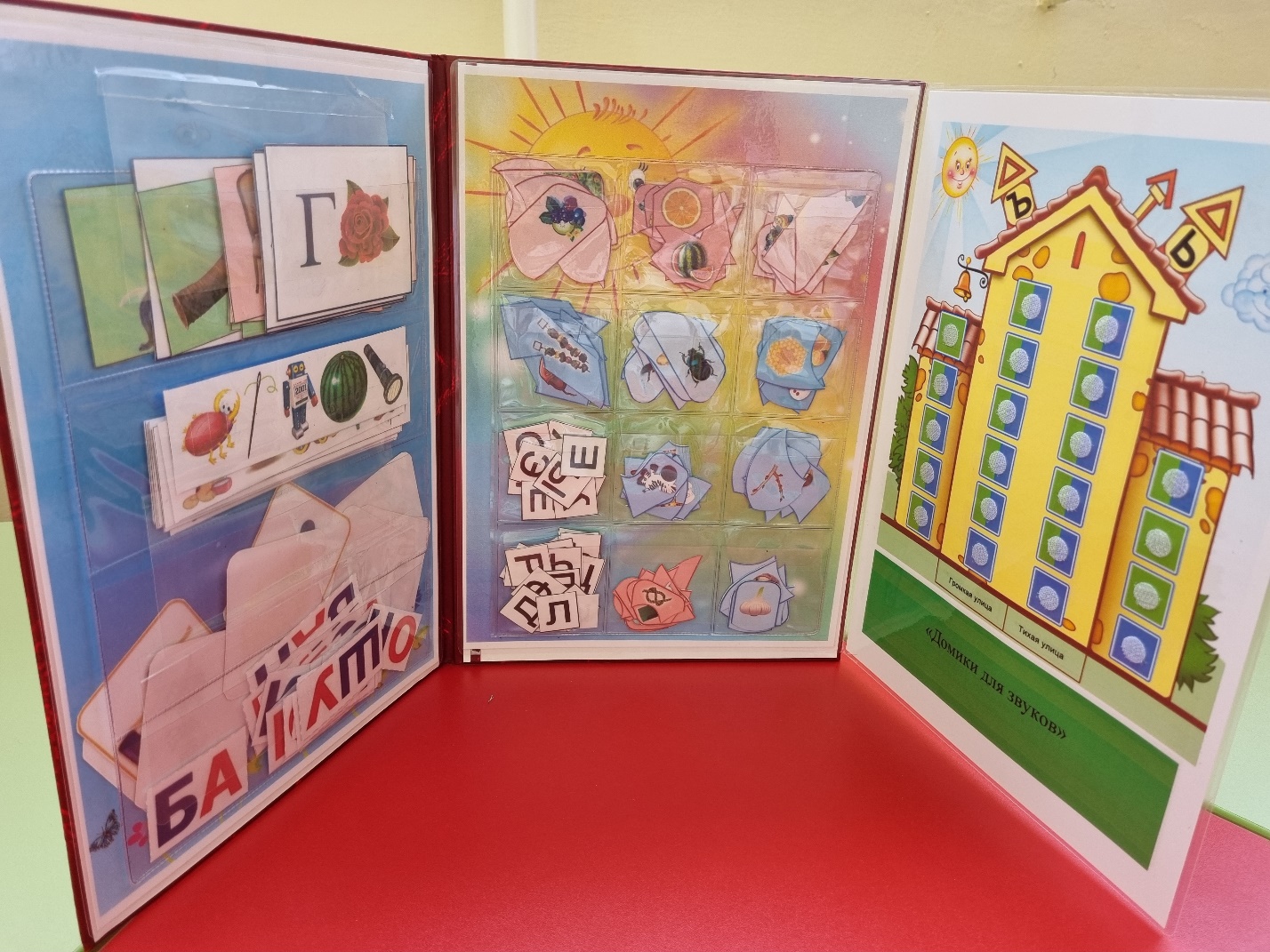 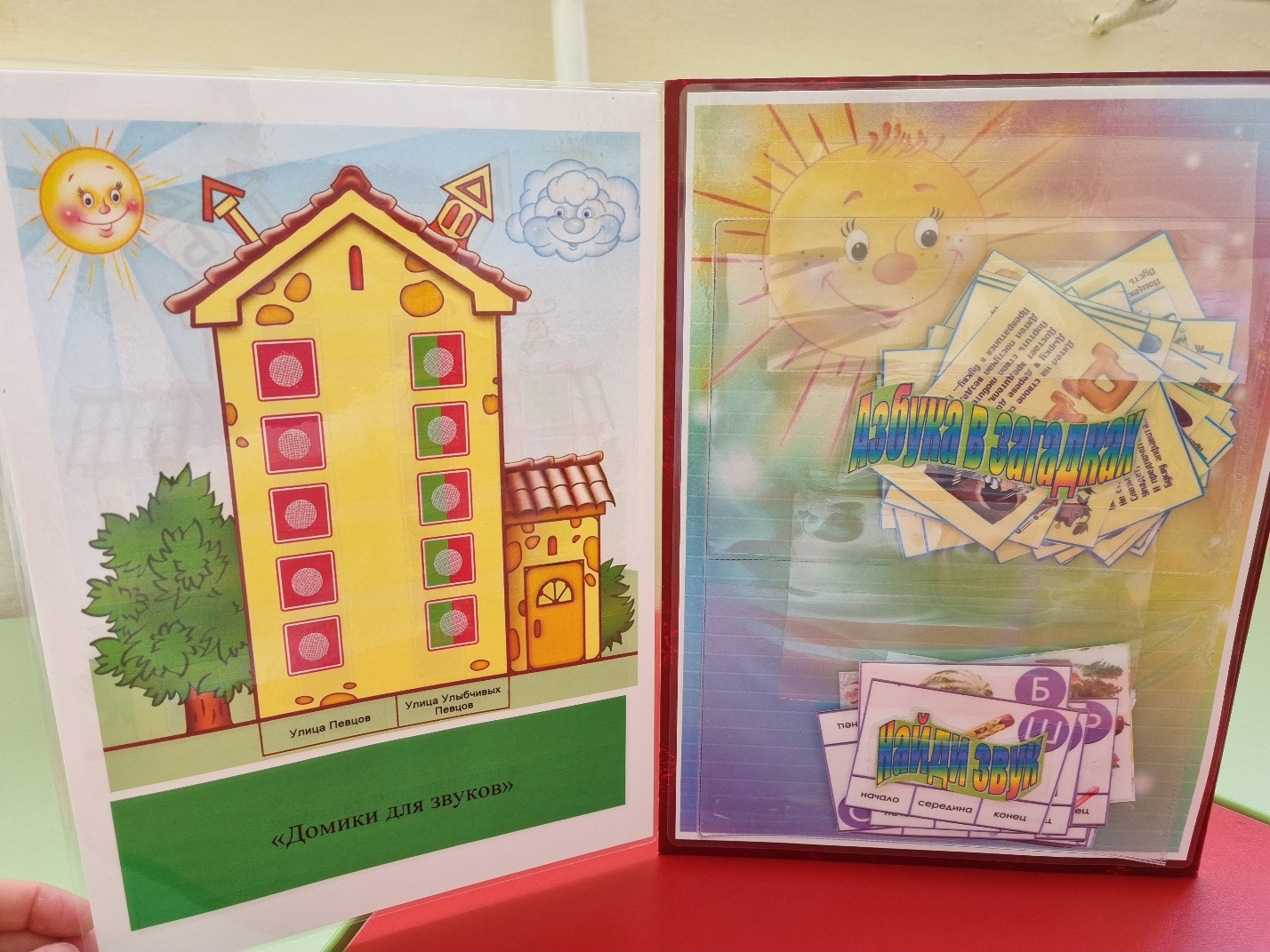 